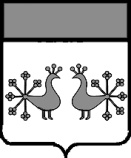 Ивановская областьВерхнеландеховский муниципальный районА Д М И Н И С Т Р А Ц И Я ВЕРХНЕЛАНДЕХОВСКОГО МУНИЦИПАЛЬНОГО РАЙОНАП О С Т А Н О В Л Е Н И Еот    17. 04. 2020    №   124  - ппос. Верхний ЛандехО предоставлении Соловьеву Е.Н. муниципального жилого помещения по договору социального наймаВ соответствии с Жилищным кодексом Российской Федерации,  решением Совета Верхнеландеховского муниципального района от 26.12.2017 №31 «Об утверждении Положения о порядке ведения учета граждан в качестве нуждающихся в жилых помещениях, предоставляемых по договорам социального найма и предоставления таким гражданам жилых помещений по договорам социального найма на территории городского и сельских поселений Верхнеландеховского муниципального района», протоколом заседания жилищной комиссии при управлении муниципального хозяйства администрации Верхнеландеховского муниципального района от 17.04.2020                № 4:Предоставить Соловьеву Евгению Николаевичу, 21.05.1962 г.р., зарегистрированному по адресу: Ивановская область, п.Верхний Ландех, ул.Рабочая, д.18 по договору социального найма муниципальное жилое помещение  общей площадью – 23,00 кв.м, по адресу: п.Верхний Ландех, ул.Рабочая, д.25, кв.1.Глава Верхнеландеховского муниципального района:                                                     Н.Н.Смирнова